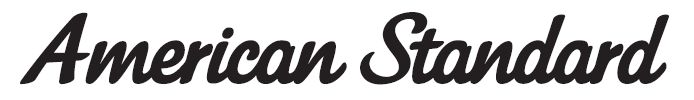 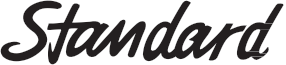 FFAS1M01-101500BT0Single-Hole Basin Mixer Faucet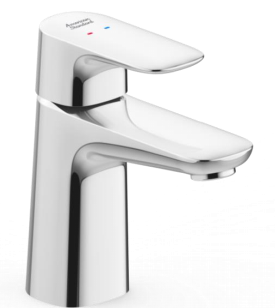 FEATURESModern design that can fit with any style of bathroomCold-Start handle for saving energyCeramic disc valve for a life time useStrong brass constructionNickel and chromium plating for durable finishM24x1 1.5GPM PCA AeratorWith Pop-up drainFlow Rate @ 0.1 MPa : 3.5 L/MinSPECIFICATIONSBasin mixer faucet1-hole installation: lever handle (cold & hot)Spout reach: 107 mmSpout height:  90 mm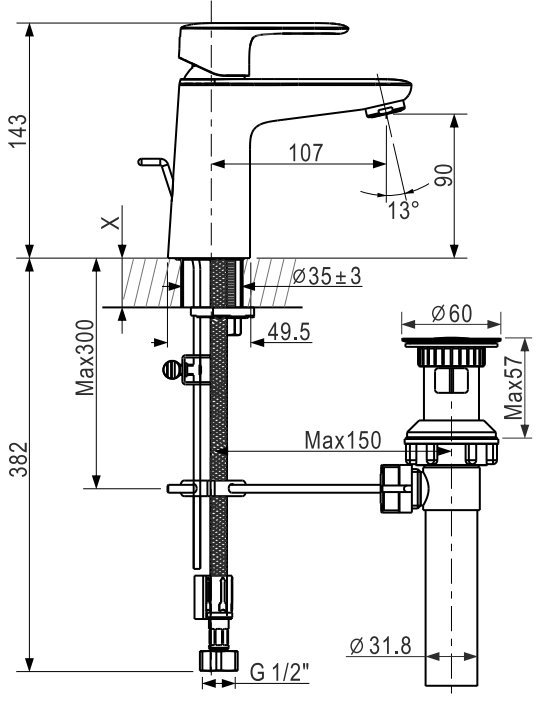 FINISHES AVAILABILITYChrome (- CP)AWARDS WON N/ASHIPPING WEIGHTProduct gross weight:  1.45kg /set Product net weight:  1.25kg /set STANDARDS CRITERIATIS 2067-2552GB 18145-2014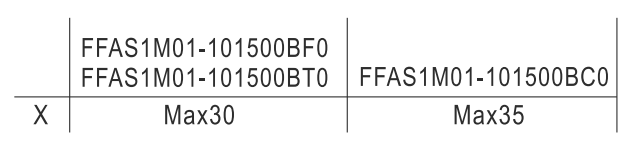 This document is the property of American Standard. It can neither be reproduced, nor communicated, without authorization.American Standard reserves the right to change dimensions and specifications without notice, we assume no liability for the use of obsolete dimensions.